Evaluación de calidad de las auditorías internas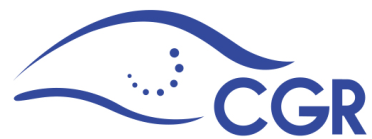 Herramienta 01-3: Programa de trabajo(Actualización 2015)PROGRAMA DE TRABAJO PARA  DE CALIDAD 
DE  AUDITORÍA INTERNA, BAJO  
AUTOEVALUACIÓN CON VALIDACIÓN INDEPENDIENTEObjetivos de la autoevaluaciónEvaluar la eficiencia y la eficacia de la actividad de Auditoría Interna.Identificar e implementar oportunidades de mejora para la actividad de Auditoría Interna.Brindar una opinión sobre el cumplimiento de la normativa aplicable a la actividad de auditoría interna en el Sector Público.Preparar a la auditoría interna para la evaluación externa de calidad.Objetivo de la validación independienteDeterminar si de conformidad con las regulaciones aplicables, el proceso de autoevaluación efectuado por la auditoría interna es adecuado y las afirmaciones sobre el grado de cumplimiento de la normativa son razonables.AlcanceLa evaluación de calidad se enfocará hacia la obtención y verificación de información relacionada con el proceso de autoevaluación anual de calidad efectuado por  y se desarrollará con sujeción a lo establecido en las “Directrices para la autoevaluación anual y la evaluación externa de calidad de las auditorías internas del Sector Público” (D-2-2008-CO-DFOE), emitidas por  de ; complementariamente se utilizará(n) (listar otros documentos, según corresponda).Procedimientos de trabajoRecursos asignadosPersonal(Indicar el nombre del funcionario a cargo de la evaluación de calidad; si se trata de un equipo de revisión, señalar los nombres de los integrantes e indicar quién liderará el equipo, así como otros roles que se considere necesario destacar.)Plazo(Señalar la duración estimada para la evaluación de calidad, así como las fechas de inicio y conclusión. Considerar que la evaluación deberá concluirse dentro del plazo acordado)N°PROCEDIMIENTOSHecho porRef. Papeles de TrabajoObtener conocimiento sobre la institución y la auditoría por evaluar.Verificar selectivamente la documentación de autoevaluación anual de calidad de la auditoría interna, a fin de establecer la razonabilidad del proceso.4Analizar y valorar los resultados obtenidos de las verificaciones realizadas.Efectuar una reunión de cierre al finalizar la validación independiente.6Elaborar el borrador de informe de la validación independiente y remitirlo a la auditoría interna.7Comunicar el informe de validación conjuntamente con el informe de autoevaluación realizado por la auditoría interna, al auditor interno y al jerarca institucional. 9Documentar la ejecución de cada una de las etapas del proceso de validación independiente.